Субсидии работодателям на оборудование рабочих мест длянаркозависимых граждан, прошедших курс реабилитацииКаменск-Уральский центр занятости приглашает работодателей принять участие в программе по предоставлению субсидий на оборудование (оснащение) рабочих мест для трудоустройства наркозависимых лиц, прошедших курс реабилитации.Субсидии   предоставляются работодателям в размере 67 000 рублей на одно рабочее место.Для оснащения рабочего места работодатель может приобрести и установить специализированную и компьютерную технику, инвентарь, программное обеспечение, мебель и другое оборудование.В мероприятии могут принять участие индивидуальные предприниматели и  юридические лица (за исключением государственных и муниципальных учреждений).Подробную информацию об участии в мероприятии можно получить              ГКУ «Каменск-Уральский центр занятости», по адресу: ул. Кунавина, д. 1, каб. 104, 305, телефоны: 8(3439)32-42-62, 32-56-36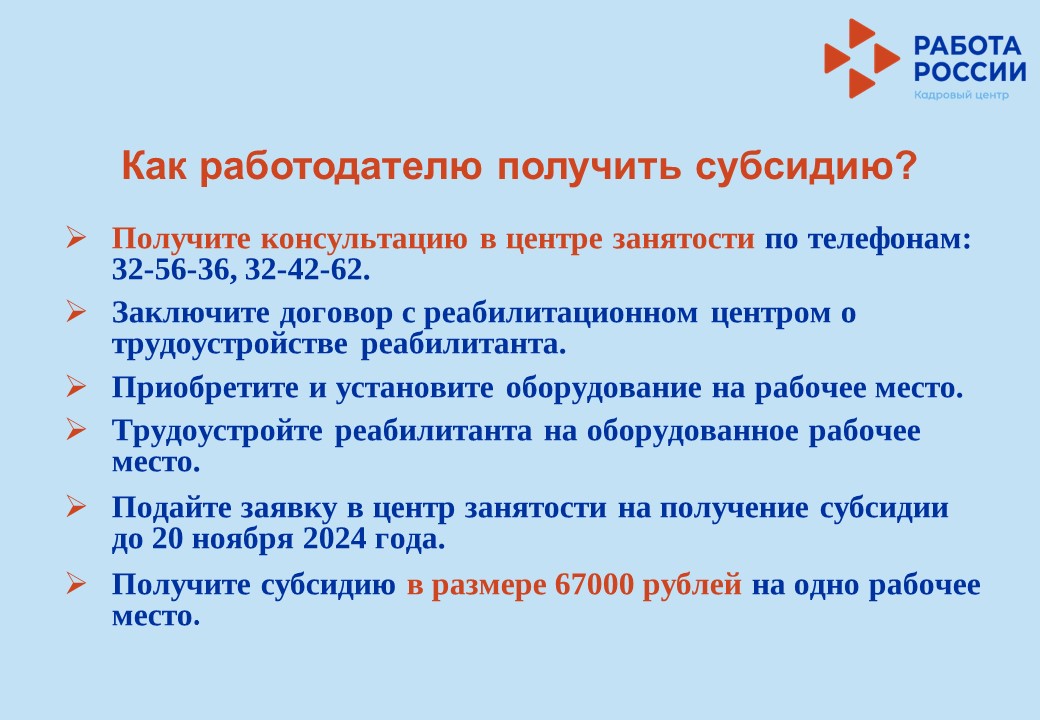 